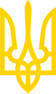 ЗАКОН УКРАЇНИПро внесення змін до деяких законодавчих актів України щодо оптимізації трудових відносинВерховна Рада України постановляє:I. Внести зміни до таких законодавчих актів України:1. У Кодексі законів про працю України (Відомості Верховної Ради УРСР, 1971 р., додаток до N 50, ст. 375):1) статтю 23 доповнити частиною третьою такого змісту:"Роботодавець зобов'язаний інформувати працівників, які працюють за строковим трудовим договором, про вакансії, що відповідають їх кваліфікації та передбачають можливість укладення безстрокового трудового договору, а також забезпечити рівні можливості таких працівників для його укладення";2) текст статті 29 викласти в такій редакції:"До початку роботи роботодавець зобов'язаний в узгоджений із працівником спосіб поінформувати працівника про:1) місце роботи (інформація про роботодавця, у тому числі його місцезнаходження), трудову функцію, яку зобов'язаний виконувати працівник (посада та перелік посадових обов'язків), дату початку виконання роботи;2) визначене робоче місце, забезпечення необхідними для роботи засобами;3) права та обов'язки, умови праці;4) наявність на робочому місці небезпечних і шкідливих виробничих факторів, які ще не усунуто, та можливі наслідки їх впливу на здоров'я, а також про право на пільги і компенсації за роботу в таких умовах відповідно до законодавства і колективного договору - під підпис;5) правила внутрішнього трудового розпорядку або умови встановлення режиму роботи, тривалість робочого часу і відпочинку, а також про положення колективного договору (у разі його укладення);6) проходження інструктажу з охорони праці, виробничої санітарії, гігієни праці і протипожежної охорони;7) організацію професійного навчання працівників (якщо таке навчання передбачено);8) тривалість щорічної відпустки, умови та розмір оплати праці;9) процедуру та встановлені цим Кодексом строки попередження про припинення трудового договору, яких повинні дотримуватися працівник і роботодавець.При укладенні трудового договору про дистанційну роботу роботодавець забезпечує виконання пунктів 1, 3, 5, 7 - 9 частини першої цієї статті та у разі потреби надає працівникові необхідні для виконання роботи обладнання та засоби, а також рекомендації щодо роботи з ними. Інформування може здійснюватися у формі дистанційного інструктажу або шляхом проведення навчання безпечним методам роботи на конкретному технічному засобі. У трудовому договорі за згодою сторін можуть передбачатися додаткові умови щодо безпеки праці.Ознайомлення працівників з наказами (розпорядженнями), повідомленнями, іншими документами роботодавця щодо їхніх прав та обов'язків допускається з використанням визначених у трудовому договорі засобів електронних комунікаційних мереж з накладенням удосконаленого електронного підпису або кваліфікованого електронного підпису. У трудовому договорі за згодою сторін можуть передбачатися альтернативні способи ознайомлення працівника, крім інформації, визначеної пунктом 4 частини першої цієї статті, що доводиться до відома працівників у порядку, встановленому цією статтею";3) у статті 36:частину першу доповнити пунктами 81, 82 і 83 такого змісту:"81) смерть роботодавця - фізичної особи або набрання законної сили рішенням суду про визнання такої фізичної особи безвісно відсутньою чи про оголошення її померлою;82) смерть працівника, визнання його судом безвісно відсутнім або оголошення померлим;83) відсутність працівника на роботі та інформації про причини такої відсутності понад чотири місяці поспіль";після частини другої доповнити двома новими частинами такого змісту:"Для припинення трудового договору з підстав, передбачених пунктом 81 частини першої цієї статті, працівник подає в електронній або паперовій формі до будь-якого районного, міськрайонного, міського центру зайнятості, філії регіонального центру зайнятості заяву про припинення трудового договору з викладенням відповідної інформації та копії документів, що підтверджують обставини, зазначені у пункті 81 частини першої цієї статті (за наявності). Датою припинення трудового договору вважається день подання відповідної заяви. Районний, міськрайонний, міський центр зайнятості, філія регіонального центру зайнятості за місцем звернення працівника у день припинення трудового договору повідомляє про це:центральний орган виконавчої влади, що реалізує державну політику з питань пенсійного забезпечення та ведення обліку осіб, які підлягають загальнообов'язковому державному соціальному страхуванню;центральний орган виконавчої влади, який реалізує державну політику з адміністрування єдиного внеску на загальнообов'язкове державне соціальне страхування.Порядок припинення трудового договору з підстав, передбачених пунктом 81 частини першої цієї статті, встановлюється Кабінетом Міністрів України".У зв'язку з цим частини третю і четверту вважати відповідно частинами п'ятою і шостою;4) у статті 41:частину першу доповнити пунктом 6 такого змісту:"6) неможливості забезпечення працівника роботою, визначеною трудовим договором, у зв'язку із знищенням (відсутністю) виробничих, організаційних та технічних умов, засобів виробництва або майна роботодавця внаслідок бойових дій";у частині третій слова "частинами першою і другою" замінити словами і цифрами "пунктами 1 - 5 частини першої та частиною другою";у частині четвертій слова і цифру "у випадку, передбаченому пунктом 4" замінити словами і цифрами "у випадках, передбачених пунктами 4 і 6";5) у частині першій статті 421 слова і цифри "пунктом 1 статті 40 цього Кодексу (крім випадку ліквідації підприємства, установи, організації)" замінити словами і цифрами "пунктом 1 частини першої статті 40 (крім випадку ліквідації підприємства, установи, організації), пунктом 6 частини першої статті 41 цього Кодексу";6) у частині першій статті 431:абзац четвертий виключити;абзац десятий викласти в такій редакції:"призову або мобілізації під час особливого періоду роботодавця - фізичної особи";доповнити абзацом одинадцятим такого змісту:"звільнення працівника у зв'язку з неможливістю забезпечення його роботою, визначеною трудовим договором, у зв'язку із знищенням (відсутністю) виробничих, організаційних та технічних умов, засобів виробництва або майна роботодавця внаслідок бойових дій";7) статтю 44 після слів і цифр "пунктах 1, 2 і 6 статті 40" доповнити словами і цифрами "пункті 6 частини першої статті 41";8) частину першу статті 47 викласти в такій редакції:"Роботодавець зобов'язаний у день звільнення видати працівникові копію наказу (розпорядження) про звільнення, письмове повідомлення про нараховані та виплачені йому суми при звільненні (стаття 116) та провести з ним розрахунок у строки, визначені статтею 116 цього Кодексу, а також на вимогу працівника внести належні записи про звільнення до трудової книжки, що зберігається у працівника";9) у статті 492:частину четверту доповнити словами "а також у зв'язку з неможливістю забезпечення працівника роботою, визначеною трудовим договором, у зв'язку із знищенням (відсутністю) виробничих, організаційних та технічних умов, засобів виробництва або майна роботодавця внаслідок бойових дій";після частини шостої доповнити новою частиною такого змісту:"Вивільнення працівників відповідно до пункту 6 частини першої статті 41 цього Кодексу здійснюється в такому порядку:про наступне вивільнення працівників персонально попереджають не пізніше ніж за 10 календарних днів;не пізніше ніж за 10 календарних днів до запланованого вивільнення працівників первинним профспілковим організаціям надається інформація щодо цих заходів, включаючи інформацію про причини вивільнення, кількість і категорії працівників, яких це може стосуватися, про строки проведення звільнення. У разі якщо вивільнення працівників є масовим відповідно до статті 48 Закону України "Про зайнятість населення", роботодавець за 10 календарних днів до проведення звільнення повідомляє державну службу зайнятості про заплановане вивільнення працівників, а також протягом п'яти календарних днів проводить консультації з профспілками про заходи щодо запобігання звільненням чи зведення їх кількості до мінімуму або пом'якшення несприятливих наслідків будь-яких звільнень".У зв'язку з цим частину сьому вважати частиною восьмою;10) статтю 81 виключити;11) пункт 2 частини першої статті 82 викласти в такій редакції:"2) час, коли працівник фактично не працював, але за ним згідно із законодавством зберігалися місце роботи (посада) та заробітна плата повністю або частково (у тому числі час оплаченого вимушеного прогулу, спричиненого незаконним звільненням або переведенням на іншу роботу), крім випадків, коли за працівниками, призваними на строкову військову службу, військову службу за призовом осіб офіцерського складу, військову службу за призовом під час мобілізації, на особливий період, військову службу за призовом осіб із числа резервістів в особливий період або прийнятими на військову службу за контрактом, у тому числі шляхом укладення нового контракту на проходження військової служби, під час дії особливого періоду на строк до його закінчення або до дня фактичного звільнення зберігалися місце роботи і посада на підприємстві на час призову";12) у статті 83:частину третю виключити;частину шосту викласти в такій редакції:"У разі смерті працівника грошова компенсація за не використані ним дні щорічних відпусток, а також додаткової відпустки працівникам, які мають дітей або повнолітню дитину - особу з інвалідністю з дитинства підгрупи А I групи, що не була одержана за життя, виплачується членам сім'ї такого працівника, а у разі їх відсутності - входить до складу спадщини";13) текст статті 1021 викласти в такій редакції:"Сумісництвом вважається виконання працівником, крім основної, іншої оплачуваної роботи на умовах трудового договору у вільний від основної роботи час на тому самому або іншому підприємстві, в установі, організації або у роботодавця - фізичної особи.Працівники, які працюють за сумісництвом, одержують заробітну плату за фактично виконану роботу";14) частину четверту статті 115 викласти в такій редакції:"Заробітна плата працівникам за весь час відпустки виплачується до початку відпустки, якщо інше не передбачено трудовим або колективним договором";15) у статті 116:третє речення частини першої викласти в такій редакції: "Про суми, нараховані та виплачені працівникові при звільненні, із зазначенням окремо кожного виду виплати (основна та додаткова заробітна плата, заохочувальні та компенсаційні виплати, інші виплати, на які працівник має право згідно з умовами трудового договору і відповідно до законодавства, у тому числі при звільненні) роботодавець повинен письмово повідомити працівника в день їх виплати";частину другу викласти в такій редакції:"У разі спору про розмір сум, нарахованих працівникові при звільненні, роботодавець у будь-якому разі повинен у визначений цією статтею строк виплатити не оспорювану ним суму";16) текст статті 117 викласти в такій редакції:"У разі невиплати з вини роботодавця належних звільненому працівникові сум у строки, визначені статтею 116 цього Кодексу, при відсутності спору про їх розмір підприємство, установа, організація повинні виплатити працівникові його середній заробіток за весь час затримки по день фактичного розрахунку, але не більш як за шість місяців.При наявності спору про розміри належних звільненому працівникові сум роботодавець повинен сплатити зазначене в цій статті відшкодування у разі, якщо спір вирішено на користь працівника. Якщо спір вирішено на користь працівника частково, розмір відшкодування за час затримки визначає орган, який виносить рішення по суті спору, але не більш як за період, встановлений частиною першою цієї статті";17) у частині третій статті 119 слова "зберігаються місце роботи, посада і середній заробіток" замінити словами "зберігаються місце роботи і посада";18) назву та частини першу і другу статті 233 викласти в такій редакції:"Стаття 233. Строки звернення до суду за вирішенням трудових спорівПрацівник може звернутися із заявою про вирішення трудового спору безпосередньо до суду в тримісячний строк з дня, коли він дізнався або повинен був дізнатися про порушення свого права, крім випадків, передбачених частиною другою цієї статті.Із заявою про вирішення трудового спору у справах про звільнення працівник має право звернутися до суду в місячний строк з дня вручення копії наказу (розпорядження) про звільнення, а у справах про виплату всіх сум, що належать працівникові при звільненні, - у тримісячний строк з дня одержання ним письмового повідомлення про суми, нараховані та виплачені йому при звільненні (стаття 116)";19) текст статті 234 викласти в такій редакції:"У разі пропуску з поважних причин строків, установлених статтею 233 цього Кодексу, суд може поновити ці строки, якщо з дня отримання копії наказу (розпорядження) про звільнення або письмового повідомлення про суми, нараховані та виплачені працівникові при звільненні (стаття 116), минуло не більше одного року".2. Текст статті 19 Закону України "Про оплату праці" (Відомості Верховної Ради України, 1995 р., N 17, ст. 121) викласти в такій редакції:"Сумісництвом вважається виконання працівником, крім основної, іншої оплачуваної роботи на умовах трудового договору у вільний від основної роботи час на тому самому або іншому підприємстві, в установі, організації або у фізичної особи, яка використовує працю найманих працівників.Працівники, які працюють за сумісництвом, одержують заробітну плату за фактично виконану роботу".3. У Законі України "Про відпустки" (Відомості Верховної Ради України, 1997 р., N 2, ст. 4 із наступними змінами):1) у статті 9:пункт 2 частини першої викласти в такій редакції:"2) час, коли працівник фактично не працював, але за ним згідно із законодавством зберігалися місце роботи (посада) та заробітна плата повністю або частково (у тому числі час оплаченого вимушеного прогулу, спричиненого незаконним звільненням або переведенням на іншу роботу), крім випадків, коли за працівниками, призваними на строкову військову службу, військову службу за призовом осіб офіцерського складу, військову службу за призовом під час мобілізації, на особливий період, військову службу за призовом осіб із числа резервістів в особливий період або прийнятими на військову службу за контрактом, у тому числі шляхом укладення нового контракту на проходження військової служби, під час дії особливого періоду на строк до його закінчення або до дня фактичного звільнення зберігалися місце роботи і посада на підприємстві на час призову";частину третю виключити;2) пункт 8 частини сьомої статті 10 виключити;3) частину першу статті 21 викласти в такій редакції:"Заробітна плата працівникам за весь час відпустки виплачується до початку відпустки, якщо інше не передбачено законодавством, трудовим або колективним договором";4) у частині четвертій статті 23 слова "а також по догляду за дитиною до досягнення нею трирічного віку" виключити;5) у статті 24:частину третю виключити;у частині шостій слова "виплачується спадкоємцям" замінити словами "що не була одержана за життя, виплачується членам сім'ї такого працівника, а у разі їх відсутності - входить до складу спадщини";6) пункт 18 частини першої статті 25 виключити.4. Частину першу статті 3 Закону України "Про гарантії держави щодо виконання судових рішень" (Відомості Верховної Ради України, 2013 р., N 17, ст. 158) доповнити другим реченням такого змісту: "Виконання рішення суду про стягнення коштів за час роботи стягувача на посаді помічника-консультанта народного депутата України, у тому числі при звільненні з такої посади, здійснюється центральним органом виконавчої влади, що реалізує державну політику у сфері казначейського обслуговування бюджетних коштів, за рахунок коштів, передбачених за бюджетною програмою для виконання рішень суду, що гарантовані державою, відповідальним виконавцем якої він є".5. Частину другу статті 6 Закону України "Про виконавче провадження" (Відомості Верховної Ради України, 2016 р., N 30, ст. 542) викласти в такій редакції:"2. Рішення про стягнення коштів з державних органів, державного та місцевих бюджетів або бюджетних установ, рішення про стягнення коштів за час роботи стягувача на посаді помічника-консультанта народного депутата України, у тому числі при звільненні з такої посади, виконуються органами, що здійснюють казначейське обслуговування бюджетних коштів".6. У Законі України "Про організацію трудових відносин в умовах воєнного стану" від 15 березня 2022 року N 2136-IX:1) у статті 1:частину першу викласти в такій редакції:"1. Цей Закон визначає особливості проходження державної служби, служби в органах місцевого самоврядування, особливості трудових відносин працівників усіх підприємств, установ, організацій в Україні незалежно від форми власності, виду діяльності і галузевої належності, представництв іноземних суб'єктів господарської діяльності в Україні, а також осіб, які працюють за трудовим договором, укладеним з фізичними особами (далі - працівники), у період дії воєнного стану, введеного відповідно до Закону України "Про правовий режим воєнного стану";у частині другій слова "відповідно до статей" замінити словами "передбачених статтями";частину третю після слів "законодавства про працю" доповнити словами "законів України "Про державну службу", "Про службу в органах місцевого самоврядування", інших законодавчих актів, що регулюють діяльність державних службовців, посадових осіб місцевого самоврядування";2) частину другу статті 3 викласти в такій редакції:"2. У період дії воєнного стану повідомлення працівника про зміну істотних умов праці та зміну умов оплати праці, передбачених частиною третьою статті 32 та статтею 103 Кодексу законів про працю України, здійснюється не пізніш як до запровадження таких умов";3) у статті 6:частини першу - третю і шосту викласти в такій редакції:"1. Нормальна тривалість робочого часу у період дії воєнного стану може бути збільшена до 60 годин на тиждень для працівників, зайнятих на об'єктах критичної інфраструктури (в оборонній сфері, сфері забезпечення життєдіяльності населення тощо).2. Для працівників, зайнятих на об'єктах критичної інфраструктури (в оборонній сфері, сфері забезпечення життєдіяльності населення тощо), яким відповідно до законодавства встановлюється скорочена тривалість робочого часу, тривалість робочого часу у період дії воєнного стану не може перевищувати 40 годин на тиждень.3. П'ятиденний або шестиденний робочий тиждень встановлюється роботодавцем";"6. У період дії воєнного стану не застосовуються норми статті 53, частини першої статті 65, частин третьої - п'ятої статті 67, статей 71, 73, 781 Кодексу законів про працю України та частини другої статті 5 Закону України "Про відпустки";доповнити частинами сьомою і восьмою такого змісту:"7. У разі встановлення нормальної тривалості робочого часу відповідно до частин першої та другої цієї статті понад норму, встановлену відповідно до законодавства, оплата праці здійснюється у розмірі, збільшеному пропорційно до збільшення норми праці.8. Норми частин першої, другої та п'ятої цієї статті не застосовуються до праці неповнолітніх";4) статтю 7 викласти в такій редакції:"Стаття 7. Особливості обміну документами, організації кадрового діловодства та архівного зберігання кадрових документів у роботодавця1. У період дії воєнного стану порядок організації діловодства з питань трудових відносин, оформлення і ведення трудових книжок та архівного зберігання відповідних документів у районах активних бойових дій визначається роботодавцем самостійно, за умови забезпечення ведення достовірного обліку виконуваної працівником роботи та обліку витрат на оплату праці.2. У період дії воєнного стану сторони трудового договору можуть домовитися про альтернативні способи створення, пересилання і зберігання наказів (розпоряджень) роботодавця, повідомлень та інших документів з питань трудових відносин та про будь-який інший доступний спосіб електронної комунікації, який обрано за згодою між роботодавцем та працівником";5) частину другу статті 9 виключити;6) у статті 12:частину першу викласти в такій редакції:"1. У період дії воєнного стану надання працівнику щорічної основної відпустки за рішенням роботодавця може бути обмежено тривалістю 24 календарні дні за поточний робочий рік.Якщо тривалість щорічної основної відпустки працівника становить більше 24 календарних днів, надання не використаних у період дії воєнного стану днів такої відпустки переноситься на період після припинення або скасування воєнного стану.У період дії воєнного стану роботодавець може відмовити працівнику у наданні невикористаних днів щорічної відпустки. Норми частини сьомої статті 79, частини п'ятої статті 80 Кодексу законів про працю України та частини п'ятої статті 11, частини другої статті 12 Закону України "Про відпустки" у період дії воєнного стану не застосовуються.У разі звільнення працівника у період дії воєнного стану йому виплачується грошова компенсація відповідно до статті 24 Закону України "Про відпустки";доповнити частиною четвертою такого змісту:"4. У період дії воєнного стану роботодавець за заявою працівника, який виїхав за межі території України або набув статусу внутрішньо переміщеної особи, в обов'язковому порядку надає йому відпустку без збереження заробітної плати тривалістю, визначеною у заяві, але не більше 90 календарних днів, без зарахування часу перебування у відпустці до стажу роботи, що дає право на щорічну основну відпустку, передбаченого пунктом 4 частини першої статті 9 Закону України "Про відпустки";7) текст статті 13 викласти в такій редакції:"1. Призупинення дії трудового договору - це тимчасове припинення роботодавцем забезпечення працівника роботою і тимчасове припинення працівником виконання роботи за укладеним трудовим договором у зв'язку із збройною агресією проти України, що виключає можливість обох сторін трудових відносин виконувати обов'язки, передбачені трудовим договором.Призупинення дії трудового договору може здійснюватися за ініціативи однієї із сторін на строк не більше ніж період дії воєнного стану. У разі прийняття рішення про скасування призупинення дії трудового договору до припинення або скасування воєнного стану роботодавець повинен за 10 календарних днів до відновлення дії трудового договору повідомити працівника про необхідність стати до роботи.Призупинення дії трудового договору не тягне за собою припинення трудових відносин.Призупинення дії трудового договору не може бути прихованим покаранням і не застосовується до керівників та заступників керівників державних органів, а також посадових осіб місцевого самоврядування, які обіймають виборні посади.2. Призупинення дії трудового договору оформлюється наказом (розпорядженням) роботодавця, в якому, зокрема, зазначається інформація про причини призупинення, у тому числі про неможливість обох сторін виконувати свої обов'язки та спосіб обміну інформацією, строк призупинення дії трудового договору, кількість, категорії і прізвища, ім'я, по батькові (за наявності), реєстраційний номер облікової картки платника податків або серія та номер паспорта (для фізичних осіб, які через свої релігійні переконання відмовляються від прийняття реєстраційного номера облікової картки платника податків та повідомили про це відповідний контролюючий орган і мають відмітку у паспорті) відповідних працівників, умови відновлення дії трудового договору.Наказ (розпорядження) про призупинення дії трудового договору, укладеного з посадовими особами державних органів та органів місцевого самоврядування, роботодавець подає для погодження до військової адміністрації, яка здійснює свої повноваження на відповідній території (військові адміністрації населених пунктів та районні військові адміністрації, а за їх відсутності - обласні).3. У разі незгоди працівника (працівників) із наказом (розпорядженням) роботодавця про призупинення дії трудового договору працівником або профспілкою за дорученням працівника (працівників) відповідний наказ (розпорядження) може бути оскаржений до центрального органу виконавчої влади, що реалізує державну політику з питань нагляду та контролю за додержанням законодавства про працю, або його територіального органу, який, вивчивши зміст наказу (розпорядження) та підстави для його видання, за погодженням з військовою адміністрацією може внести роботодавцеві припис про скасування відповідного наказу (розпорядження) або про усунення порушення законодавства про працю іншим шляхом, що є обов'язковим до виконання роботодавцем протягом 14 календарних днів з дня отримання такого припису.Приписи у разі оскарження наказу (розпорядження) про призупинення дії трудового договору, укладеного з посадовими особами, зазначеними в абзаці другому частини другої цієї статті, можуть бути внесені роботодавцеві за погодженням з військовою адміністрацією.Припис центрального органу виконавчої влади, що реалізує державну політику з питань нагляду та контролю за додержанням законодавства про працю, або його територіального органу може бути оскаржений роботодавцем протягом 10 календарних днів у судовому порядку.4. Відшкодування заробітної плати, гарантійних та компенсаційних виплат працівникам за час призупинення дії трудового договору у повному обсязі покладається на державу, що здійснює збройну агресію проти України";8) доповнити статтями 15 і 16 такого змісту:"Стаття 15. Відшкодування працівникам та роботодавцям пов'язаних із трудовими відносинами грошових сум, втрачених внаслідок збройної агресії проти України1. Відшкодування працівникам та роботодавцям пов'язаних із трудовими відносинами грошових сум, втрачених внаслідок збройної агресії проти України, здійснюється за рахунок коштів держави-агресора, а також коштів, отриманих з/від відповідних фондів на відновлення України, у тому числі міжнародних, міжнародної технічної та/або поворотної чи безповоротної фінансової допомоги, інших джерел, передбачених законодавством.2. Порядок визначення і відшкодування працівникам та роботодавцям пов'язаних із трудовими відносинами грошових сум, втрачених внаслідок збройної агресії проти України, встановлюється Кабінетом Міністрів України.Стаття 16. Державний нагляд (контроль) за додержанням законодавства про працю у період дії воєнного стану1. У період дії воєнного стану центральний орган виконавчої влади, що реалізує державну політику з питань нагляду та контролю за додержанням законодавства про працю, та його територіальні органи можуть здійснювати за заявою працівника або профспілки позапланові заходи державного нагляду (контролю) за додержанням законодавства про працю юридичними особами незалежно від форми власності, виду діяльності, господарювання та фізичними особами, які використовують найману працю, в частині додержання вимог цього Закону, а також з питань виявлення неоформлених трудових відносин та законності припинення трудових договорів.2. Позапланові заходи державного нагляду (контролю) здійснюються у порядку, встановленому Законом України "Про основні засади державного нагляду (контролю) у сфері господарської діяльності", з урахуванням особливостей, визначених цим Законом.3. Позапланові заходи державного нагляду (контролю) у період дії воєнного стану здійснюються:за наявності підстав, визначених абзацами п'ятим, восьмим, дев'ятим, десятим частини першої статті 6 Закону України "Про основні засади державного нагляду (контролю) у сфері господарської діяльності";за зверненням Київської міської військової адміністрації або обласної військової адміністрації;у зв'язку з невиконанням суб'єктом господарювання приписів про усунення порушень вимог законодавства, виданих після 1 травня 2022 року.У період дії воєнного стану у разі виконання в повному обсязі та у встановлений строк приписів про усунення порушень, виявлених під час здійснення позапланових заходів державного нагляду (контролю), штрафи, передбачені статтею 265 Кодексу законів про працю України, не застосовуються";9) пункт 3 розділу "Прикінцеві положення" викласти в такій редакції:"3. Цей Закон діє у період дії воєнного стану, введеного відповідно до Закону України "Про правовий режим воєнного стану", та втрачає чинність з дня припинення або скасування воєнного стану, крім частини четвертої статті 13 та статті 15 цього Закону, які втрачають чинність з моменту завершення відшкодування працівникам та роботодавцям грошових сум, втрачених внаслідок збройної агресії проти України".II. Прикінцеві та перехідні положення1. Цей Закон набирає чинності з дня, наступного за днем його опублікування.2. У разі незгоди працівника (працівників) із наказом (розпорядженням) роботодавця про призупинення дії трудового договору, виданим до набрання чинності цим Законом, таким працівником (працівниками) відповідний наказ (розпорядження) може бути оскаржений до центрального органу виконавчої влади, що реалізує державну політику з питань нагляду та контролю за додержанням законодавства про працю, або його територіального органу, який, вивчивши зміст наказу (розпорядження) та підстави для його видання, за погодженням з військовою адміністрацією може внести роботодавцеві припис про визнання відповідного наказу (розпорядження) таким, що втратив чинність.3. Установити, що виконавчі документи за рішеннями суду про стягнення коштів або рішення суду, що набрали законної сили, про стягнення коштів за час роботи стягувача на посаді помічника-консультанта народного депутата України, у тому числі при звільненні з такої посади, до набрання чинності цим Законом виконуються у порядку, передбаченому частиною другою статті 6 Закону України "Про виконавче провадження" та частиною першою статті 3 Закону України "Про гарантії держави щодо виконання судових рішень".4. Кабінету Міністрів України:1) протягом одного місяця з дня набрання чинності цим Законом опрацювати питання соціальної підтримки працівників, дію трудових договорів з якими призупинено і яким не виплачується заробітна плата або які не мають інших джерел доходів, та про результати поінформувати Верховну Раду України;2) протягом трьох місяців з дня набрання чинності цим Законом опрацювати питання відшкодування працівникам та роботодавцям пов'язаних із трудовими відносинами грошових сум, втрачених внаслідок збройної агресії проти України, за рахунок коштів держави-агресора, а також коштів, отриманих з/від відповідних фондів на відновлення України, у тому числі міжнародних, міжнародної технічної та/або поворотної чи безповоротної фінансової допомоги, інших джерел, передбачених законодавством, та про результати поінформувати Верховну Раду України;3) протягом двох місяців з дня набрання чинності цим Законом:забезпечити прийняття нормативно-правових актів, необхідних для реалізації цього Закону;привести свої нормативно-правові акти у відповідність із цим Законом;забезпечити приведення міністерствами та іншими центральними органами виконавчої влади їх нормативно-правових актів у відповідність із цим Законом.Президент УкраїниВ. ЗЕЛЕНСЬКИЙм. Київ
1 липня 2022 року
N 2352-IX© ТОВ "Інформаційно-аналітичний центр "ЛІГА", 2022
© ТОВ "ЛІГА ЗАКОН", 2022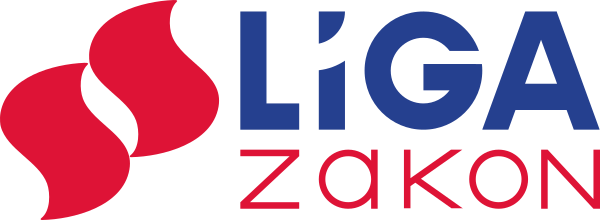 